Berufsbildende Schule Kirn			Telefon 06752/13133-0                           Telefax 06752/13133-21      An alle Eltern, Erziehungsberechtigte, Ausbildende, Schülerinnen und SchülerNachstehend geben wir Ihnen eine Übersicht über die Ferientermine im Schuljahr 2020/21Ferien		erster Ferientag	letzter FerientagGesetzliche Feiertage:Tag der Deutschen Einheit	Sa.	03.10.2020		Christi Himmelfahrt	Do.	13.05.2021Allerheiligen	So.	01.11.2020		Pfingsten		Mo.	24.05.2021Tag der Arbeit	Sa.	01.05.2021		Fronleichnam		Do.	03.06.2021Berufsbildende Schule Kirn			Telefon 06752/13133-0                           Telefax 06752/13133-21      An alle Eltern, Erziehungsberechtigte, Ausbildende, Schülerinnen und SchülerNachstehend geben wir Ihnen eine Übersicht über die Ferientermine im Schuljahr 2020/21Ferien		erster Ferientag	letzter FerientagGesetzliche Feiertage:Tag der Deutschen Einheit	Sa.	03.10.2020		Christi Himmelfahrt	Do.	13.05.2021Allerheiligen	So.	01.11.2020		Pfingsten		Mo.	24.05.2021Tag der Arbeit	Sa.	01.05.2021		Fronleichnam		Do.	03.06.2021Herbstferien 2020Mo12.10.2020Fr23.10.2020Weihnachtsferien 2020/21Mo21.12.2020Do31.12.2020Fastnacht 2021 (4 bewegliche Ferientage)Do11.02.2021Di16.02.2021Osterferien 2021Mo29.03.2021Di06.04.2021Beweglicher Ferientag (nach Himmelfahrt)Fr14.05.2021Pfingstferien 2021Di25.05.2021Mi02.06.2021Beweglicher Ferientag (nach Fronleichnam)Fr04.06.2021Sommerferien 2021Mo19.07.2021Fr27.08.2021Herbstferien 2020Mo12.10.2020Fr23.10.2020Weihnachtsferien 2020/21Mo21.12.2020Do31.12.2020Fastnacht 2021 (4 bewegliche Ferientage)Do11.02.2021Di16.02.2021Osterferien 2021Mo29.03.2021Di06.04.2021Beweglicher Ferientag (nach Himmelfahrt)Fr14.05.2021Pfingstferien 2021Di25.05.2021Mi02.06.2021Beweglicher Ferientag (nach Fronleichnam)Fr04.06.2021Sommerferien 2021Mo19.07.2021Fr27.08.2021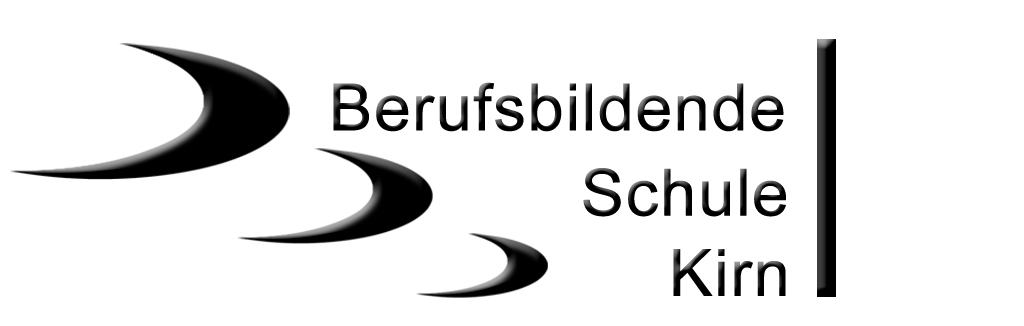 